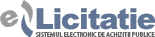 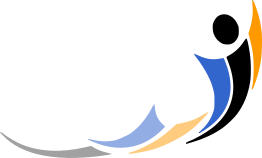 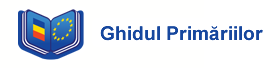 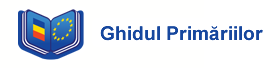 Formular de înscriereSOLICIT ÎNSCRIEREA:LA URMĂTORUL PROGRAM DE FORMARE:Modalitate de desfășurare a cursului, pentru care optați:         FACE TO FACE, la sala de curs	                                                                                                         ONLINETaxa de participare se va achita prin:         VIRAMENT BANCAR		                                                                                          NUMERARConditii: (1)Prezentul formular de inscriere are valoare de contract intre parti, exprimand vointa acestora. (2) Orice litigiu decurgand din interpretarea sau executarea acestuia se va solutiona de catre instantele competente de la sediul prestatorului INOVEXPERTEDU SRL Bacau, CF 41087161, Mun. Bacău, Str Pictor Aman Nr.94C. (3)Plata serviciilor contractate se va realiza cel tarziu pana la data inceperii cursului. Dupa expirarea termenului de plata se percep penalitati de intarziere in cuantum de 0,15% din valoarea contractului/zi intarziere.(4)Retragerea se poate efectua prin transmiterea unei notificari prin email la adresa secretariat@inov-expert.com sau inovexpertedu@gmail.com cu maxim de 5 zile inainte de desfasurarea cursului, indiferent de data de înscriere la curs. Pentru retragerea cu maxim 5 zile inainte de curs se percep penalitati in cuantum de 100% din valoarea taxei de participare.(5) In cazul in care nu se constituie grupul minim de participanți, organizatorul iși rezervă dreptul de a reprograma cursul. În acest caz, participanții care s-au înscris pot opta pentru restituirea taxei de paticipare achitate sau pentru participarea la programul de formare în noua perioadă anunțată de organizator. Acord pentru utilizarea datelor cu caracter personal Datele dvs cu caracter pers (nume și prenume, imaginea, telefon, email) vor fi utilizate pentru: completarea certificatelor de participare, completarea Registrului Nominal cu Certificatele de participare, Lista clienților InovExpert, postarea de fotografii din sala de curs pe site-ul organizatorului si în alte instrumente de promovare pe care le editează organizatorul cât și pentru transmiterea altor oferte / invitații la sesiunile organizate de InovExpert. În situația în care doriți ștergerea datelor aflate în evideța organizatorului, vă rugăm să notificați organizatorul și se vor lua măsurile necesare pentru a șterge datele aflate în evidența noastră, de la momentul notificării.   Data completarii.....................................................				              Nume și Prenume....................................................................................................                                                                                              Semnătură......….......................................................................................................      Prezentul formular de inscriere se transmite la adresa de email inovexpertedu@gmail.comPentru detalii si confirmarea inscrierii va stam la dispozitie la tel 0742.504.708, 0334.101.191.Nume și prenumeStatut (Angajat/ Șomer/ Student/ Fără loc de muncă)Telefon mobilEmailStudii absolviteDenumire sesiuneCurs practic de specializare FORMATOR/TRAINERLocație / dataBacău, Strada Pictor Theodor Aman, nr. 94 C (clădirea SIF Moldova)            Investiția ta1000 LEI *În perioada stării de urgență și a stării de alertă oferim o reducere la înscrierea participanților             10% REDUCERE pentru cadre didactice sau pentru a 2-a persoană 